Őszi nagytakarítás keretében ingyenes zöldhulladék gyűjtési akció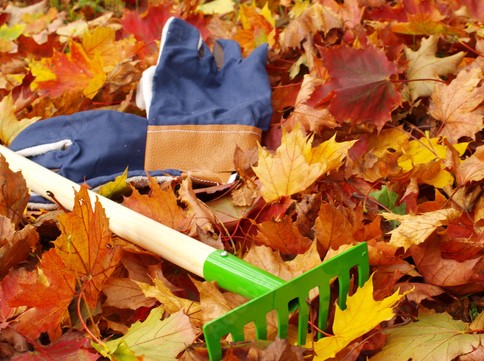 Nagykovácsi Nagyközség Önkormányzata értesíti a Tisztelt Lakosságot, hogy a Depónia Nonprofit Kft. lebonyolításával2021. november 27-én (szombat)ingyenes zöldhulladék gyűjtést szervez Nagykovácsi település területén.Az akció keretében az ingatlanukon keletkező zöldhulladékot;falevelet és egyéb komposztálható növényi hulladékot – bármilyen átlátszó, átlátható, kb. 100 l térfogatú zsákban,kerti nyesedéket, feldarabolt, kis átmérőjű ágakat – 50 cm átmérőjű és 70 cm hosszúságú méretben kötegelve a közlekedési út mellé kérjük kihelyezni úgy, hogy az sem a gyalogos, sem pedig a jármű forgalmat ne zavarja.Az akció keretében nem kerül elszállításra a kerti kaparék, fatörzsek, vastag ágak, valamint a megadott méretben nem kötegelt zöldhulladék!A kipakolást a jelzett időpontot megelőző este, vagy legkésőbb reggel 6:00 óráig kérjük elvégezni.Kérjük ne helyezzenek ki korábban zsákokat és nyesedékeket, mert az illegális lerakásnak minősül, és bírságot vonhat maga után.Az akció sikeres lebonyolítása érdekében kérjük az Önök segítségét és a határidő PONTOS betartását!A meghirdetett időpont után kihelyezett zöldhulladékot a Depónia Nonprofit Kft. nem szállítja el a zöldhulladék gyűjtési akció keretében.Kérem, minél többen éljenek a lehetőséggel saját portájuk és a településünk tisztasága érdekében is.